Policy: 1302.91. A program must ensure all staff, consultants, and contractors engaged in the delivery of program services have sufficient knowledge, training and experience, and competencies to fulfill the roles and responsibilities of their positions and to ensure high-quality service delivery in accordance with the program performance standards. A program must provide ongoing training and professional development to support staff in fulfilling their roles and responsibilities.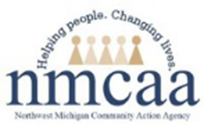 Substitute-Teacher Name: ________________________________________________ Hire Date: _____________Collaborative Center: __________________________ Classroom: ______________________________________ Training plan to support substitute-teacher staff: Substitute-Teacher Staff Signature_________________________________________ Date___________________Collaborative Center Director Signature___________________________________ Date___________________Follow Up Log:Training/Course, Include institution when applicableAnticipated Completion Date